Skill Development courses started at Ambedkar college By NEILIT Agartala on 27th February,2019.NELIT Agartala is offering various courses like NIELIT IT O Level, NIELIT BCC,NIELIT CCC ,NIELIT CCC Plus, Certificate course in Office Automation, Certificate Course in Financial Accounting using Tally, Certificate Course in Desktop Publishing, Certificate Course in information Secutity & Cyber Law, Certificate Course in Advance Web Development using PHP.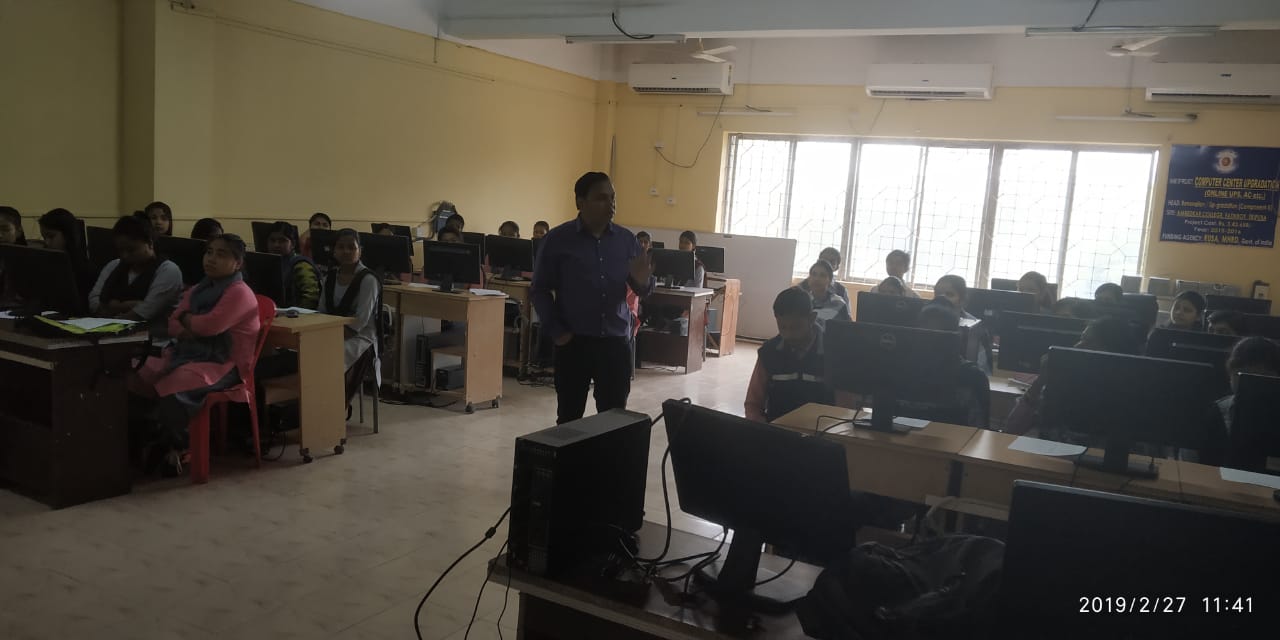 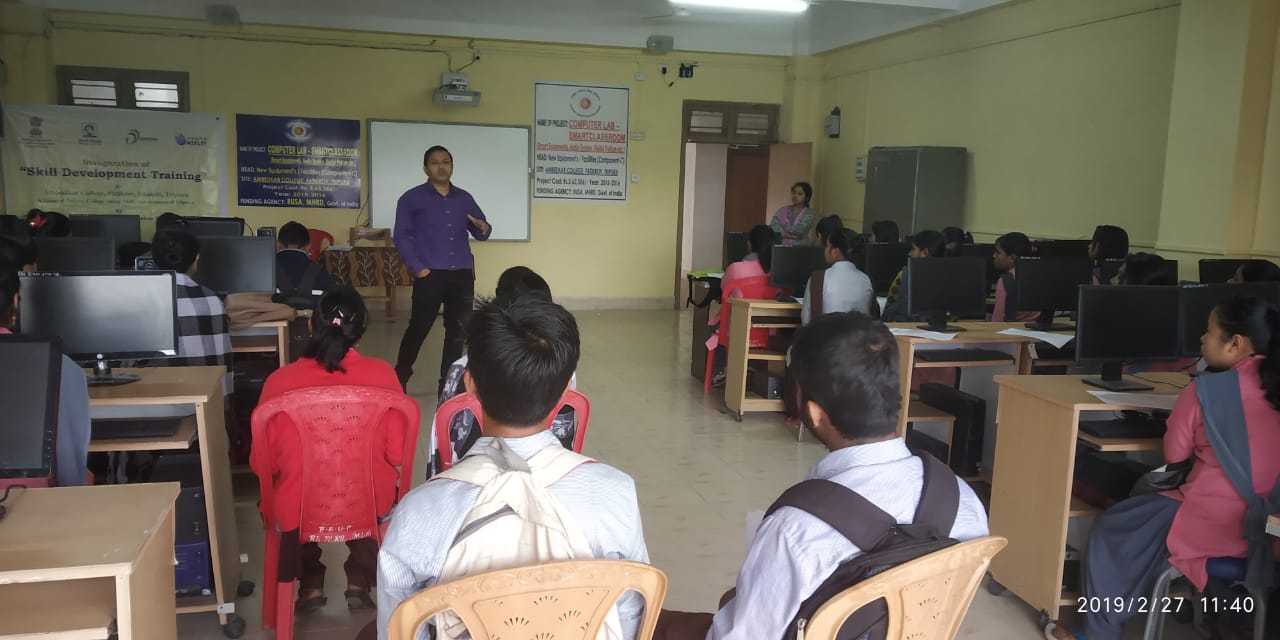 